INDICAÇÃO Nº 1548/2021Sr. Presidente:O vereador Aldemar Veiga Junior - DEM solicita que seja encaminhado a Exma. Sra. Prefeita Municipal Lucimara Godoy Vilas Boas – PSD a seguinte indicação:                                       Promover a limpeza de restos de galhos caídos na Rua Das Azaleias, defronte ao número 3.080 – Parque Cecap. JUSTIFICATIVA:Conforme foto em abaixo, observamos que existem galhos de árvores caídos na calçada dificultado a passagem do trajeto, tendo que passar pela rua.Valinhos, 9 de agosto de 2021.		       Aldemar Veiga Junior				           Vereador - DEM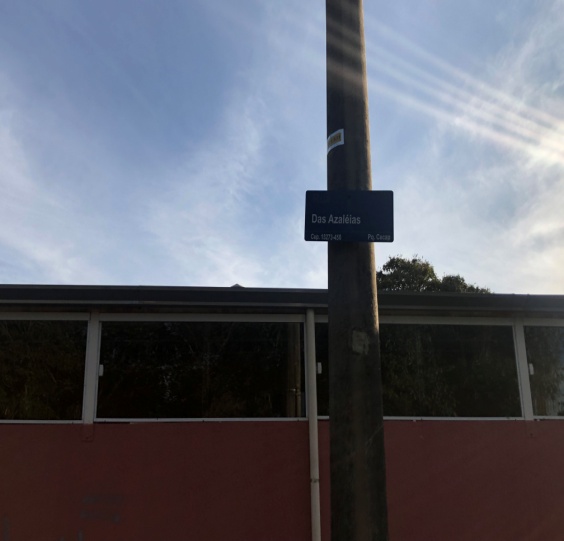 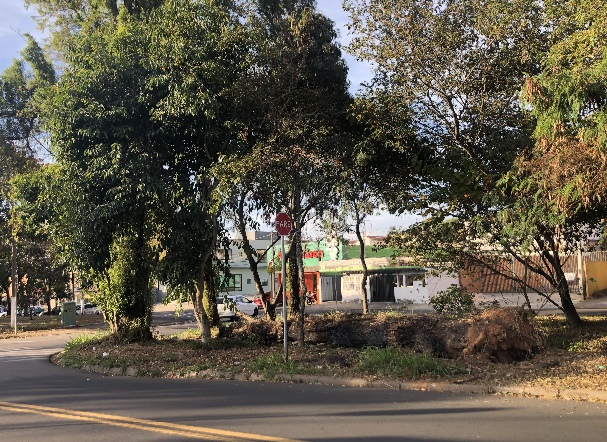 